Об утверждении порядка сбора и обмена информацией в области защитынаселения и территории города Когалымаот чрезвычайных ситуаций природного и техногенного характераВ соответствии с Федеральным законом от 21.12.1994 №68-ФЗ «О защите населения и территорий от чрезвычайных ситуаций природного и техногенного характера», постановлением Правительства Российской Федерации от 24.03.1997 №334 «О Порядке сбора и обмена в Российской Федерации информацией в области защиты населения и территорий от чрезвычайных ситуаций природного и техногенного характера», постановлением Правительства Ханты-Мансийского автономного округа - Югры от 01.04.2005 №65-п «О порядке сбора и обмена в ХМАО-Югре информацией в области защиты населения и территорий от чрезвычайных ситуаций природного и техногенного характера», в целях оперативного принятия мер по предупреждению и ликвидации чрезвычайных ситуаций природного и техногенного характера, своевременному оповещению населения города Когалыма о прогнозируемых и возникших чрезвычайных ситуациях:Утвердить Порядок сбора и обмена информацией в области защитынаселения и территории города Когалыма от чрезвычайных ситуаций природного и техногенного характера (далее - Порядок) согласно приложению к настоящему постановлению.2. Рекомендовать руководителям организаций независимо от форм собственности и ведомственной принадлежности обеспечить представление информации в области защиты населения и территории города Когалыма от чрезвычайных ситуаций природного и техногенного характера согласно Порядку.3. Установить, что передача чрезвычайной информации об угрозе и фактах возникновения чрезвычайных ситуаций осуществляется в первоочередном порядке по государственным, ведомственным муниципальным и иным каналам связи на некоммерческой основе.4. Признать утратившими силу:4.1. постановление Мэра города Когалыма от 19.09.2005 №96 «О порядке сбора и обмена информацией в области защиты населения и территории города Когалыма от чрезвычайных ситуаций объектового и местного характера»;4.2. постановление главы города Когалыма от 29.01.2008 №183 «О внесении изменений в постановление главы города Когалыма от 19.09.2005 №96»;4.3. постановление Администрации города Когалыма от 19.09.2022 №2140 «О внесении изменений в постановление Мэра города Когалыма от 19.09.2005 №96».5. Отделу по делам гражданской обороны и чрезвычайным ситуациям Администрации города Когалыма (С.А.Ларионов) направить в юридическое управление Администрации города Когалыма текст постановления и приложение к нему, его реквизиты, сведения об источнике официального опубликования в порядке и сроки, предусмотренные распоряжением Администрации города Когалыма от 19.06.2013 №149-р «О мерах по формированию регистра муниципальных нормативных правовых актов Ханты-Мансийского автономного округа – Югры» для дальнейшего направления в Управление государственной регистрации нормативных правовых актов Аппарата Губернатора Ханты-Мансийского автономного округа - Югры.6. Опубликовать настоящее постановление и приложение к нему в газете «Когалымский вестник» и разместить на официальном сайте Администрации города Когалыма в информационно-телекоммуникационной сети «Интернет» (www.admkogalym.ru).7. Контроль за исполнением постановления возложить на заместителя главы города Когалыма А.М.Качанова. Приложение к постановлению Администрации города КогалымаПОРЯДОКСБОРА И ОБМЕНА ИНФОРМАЦИЕЙ В ОБЛАСТИ ЗАЩИТЫ НАСЕЛЕНИЯИ ТЕРРИТОРИИ ГОРОДА КОГАЛЫМА ОТ ЧРЕЗВЫЧАЙНЫХ СИТУАЦИЙПРИРОДНОГО И ТЕХНОГЕННОГО ХАРАКТЕРА1. Настоящий Порядок определяет правила сбора и обмена информацией в области защиты населения и территории города Когалыма от чрезвычайных ситуаций природного и техногенного характера (далее - информация).2. Сбор и обмен информацией осуществляются Администрацией города Когалыма, организациями и территориальными органами федеральных органов исполнительной власти в целях принятия мер по предупреждению и ликвидации чрезвычайных ситуаций, оценки их последствий, своевременного оповещения населения о прогнозируемых и возникших чрезвычайных ситуациях, в том числе с использованием автоматизированной информационно-управляющей системы единой государственной системы предупреждения и ликвидации чрезвычайных ситуаций.Сбор и обмен информацией осуществляются через органы повседневного управления Когалымского городского звена территориальной подсистемы ХМАО-Югры единой государственной системы предупреждения и ликвидации чрезвычайных ситуаций - МКУ «Единая дежурно-диспетчерская служба города Когалыма» (далее – МКУ «ЕДДС города Когалыма»), дежурно-диспетчерские службы территориальных органов федеральных органов исполнительной власти и дежурно-диспетчерские службы организаций (далее - ДДС), а при их отсутствии - через подразделения или должностных лиц, уполномоченных решением соответствующего руководителя.3. Информация включает в себя сведения:- о прогнозируемых и возникших ЧС и их последствиях;- о мерах по защите населения и территорий;- о ведении аварийно-спасательных и других неотложных работ;- о силах и средствах, задействованных для ликвидации ЧС, радиационной, химической, медико-биологической, взрывной, пожарной и экологической безопасности на соответствующих объектах и территориях;- о деятельности территориальных органов федеральных органов исполнительной власти, органов местного самоуправления и организаций в области защиты населения и территорий от ЧС;- о составе и структуре сил и средств, предназначенных для предупреждения и ликвидации ЧС, в том числе сил постоянной готовности;- о создании, наличии, об использовании и восполнении финансовых и материальных ресурсов для ликвидации чрезвычайных ситуаций (далее - ЧС).4. В зависимости от назначения информация подразделяется на оперативную и текущую и представляется в сроки, определяемые табелем срочных донесений Министерства Российской Федерации по делам гражданской обороны, чрезвычайным ситуациям и ликвидации последствий стихийных бедствий (далее - МЧС России).4.1. К оперативной относится информация:- об угрозе возникновения или возникновении ЧС и социально значимых происшествиях;- об основных параметрах ЧС, оценке вероятных последствий и принятии мер по ее ликвидации;- о порядке оповещения населения об угрозе возникновения или возникновении ЧС;- о первоочередных мерах по защите населения и территории автономного округа, ведении аварийно-спасательных и других неотложных работ;- о силах и средствах, задействованных для ликвидации ЧС.4.2. Оперативную информацию представляют немедленно:- организации - в Администрацию города Когалыма через МКУ «ЕДДС города Когалыма», а также в федеральный орган исполнительной власти, к сфере деятельности которого относится организация;- Администрация города Когалыма - в Главное управление МЧС России по Ханты-Мансийскому автономному округу – Югре (далее – ГУ МЧС России по ХМАО-Югре) через МКУ «ЕДДС города Когалыма» и Федеральное казенное учреждение «Центр управления в кризисных ситуациях Главного управления МЧС России по Ханты-Мансийскому автономному округу – Югре» (далее - ЦУКС).4.3. К текущей относится информация:- предназначенная для обеспечения повседневной деятельности органов местного самоуправления города Когалыма, территориальных органов федеральных органов исполнительной власти и организаций в области защиты населения и территорий города Когалыма от ЧС;- составляющая сведения о радиационной, химической, медико-биологической, взрывной, пожарной и экологической безопасности на соответствующей территории и потенциально опасных объектах, о проводимых мероприятиях по предупреждению ЧС и поддержанию в готовности органов управления сил и средств, предназначенных для их ликвидации.4.4. Сбор и обмен текущей информацией осуществляют на постоянной основе органы управления (лица), специально уполномоченные на решение задач в области защиты населения и территорий от ЧС организаций и Администрации города Когалым (далее - постоянно действующие органы управления).4.5. Текущую информацию представляют:- постоянно действующие органы управления организаций - в постоянно действующий орган Когалымского городского звена территориальной подсистемы ХМАО-Югры единой государственной системы предупреждения и ликвидации чрезвычайных ситуаций (отдел по делам ГО и ЧС Администрации города Когалыма), а также в федеральные органы исполнительной власти, к сфере деятельности которых относятся организации;- постоянно действующий орган управления Администрации города Когалыма (отдел по делам гражданской обороны и чрезвычайным ситуациям Администрации города Когалыма) - в Департамент региональной безопасности Ханты-Мансийского автономного округа - Югры и в ГУ МЧС России по ХМАО - Югре, через ЦУКС и МКУ «ЕДДС города Когалыма».5. При возникновении инцидента или аварии на объектах жизнеобеспечения (тепло-, водо-, энергоснабжения), которые по своим критериям не относятся к ЧС, а также других происшествий, в результате которых погибли или пострадали работники, при пожарах в административных зданиях органов местного самоуправления, правоохранительных органов, телерадиоцентрах - информация об угрозе возникновения ЧС (по форме 1/ЧС) представляется в ЦУКС через МКУ «ЕДДС города Когалыма» немедленно.6. Передача сведений о прогнозируемой и возникшей ЧС, ее последствиях осуществляется органами управления Когалымского городского звена территориальной подсистемы ХМАО-Югры единой государственной системы предупреждения и ликвидации чрезвычайных ситуаций немедленно по государственным, ведомственным или иным каналам и средствам связи.7. Информация передается за подписью должностных лиц, которым в установленном порядке определено право подписи сообщений (оповещений, уведомлений). Должностное лицо, подписавшее сообщение, несет ответственность за переданную информацию. При передаче срочных сообщений информация может быть подписана должностным лицом дежурно-диспетчерской службы с последующим ее подтверждением соответствующим должностным лицом, имеющим право подписи.8. Отдел по делам ГО и ЧС Администрации города Когалыма:- координирует работу по сбору и обмену информацией;- осуществляет сбор и обобщение представляемой информации;- представляет главе города Когалыма, председателю комиссии по чрезвычайным ситуациям и обеспечению пожарной безопасности города Когалыма сведения о прогнозируемых и возникших чрезвычайных ситуациях, и их последствиях, о принимаемых мерах по их ликвидации;- осуществляет сбор и обобщение информации о состоянии защиты населения и территории города Когалыма от ЧС для подготовки материалов в ежегодный государственный доклад «О состоянии защиты населения и территорий Ханты-Мансийского автономного округа - Югры от чрезвычайных ситуаций природного и техногенного характера» и представляет на утверждение председателю комиссии по чрезвычайным ситуациям и обеспечению пожарной безопасности города Когалыма;- подписывает оперативную информацию об угрозе и фактах возникновения ЧС для информирования (оповещения, уведомления) населения города Когалыма.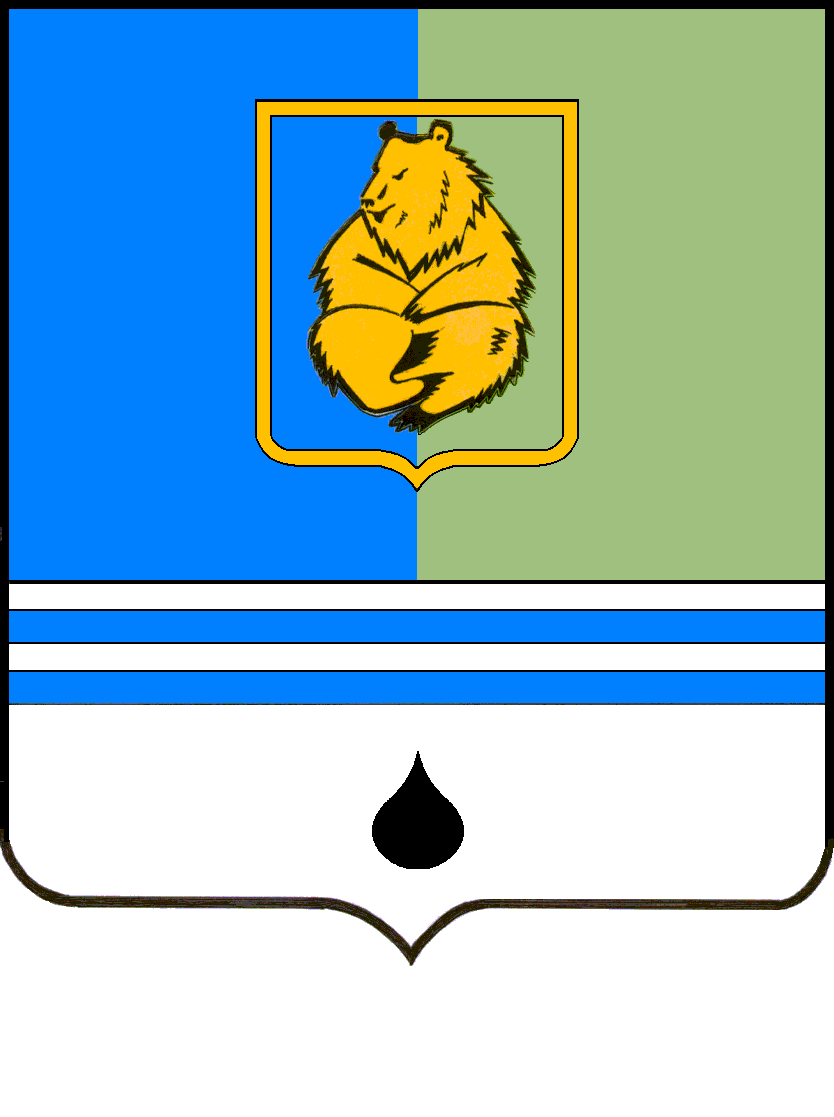 ПОСТАНОВЛЕНИЕАДМИНИСТРАЦИИ ГОРОДА КОГАЛЫМАХанты-Мансийского автономного округа - ЮгрыПОСТАНОВЛЕНИЕАДМИНИСТРАЦИИ ГОРОДА КОГАЛЫМАХанты-Мансийского автономного округа - ЮгрыПОСТАНОВЛЕНИЕАДМИНИСТРАЦИИ ГОРОДА КОГАЛЫМАХанты-Мансийского автономного округа - ЮгрыПОСТАНОВЛЕНИЕАДМИНИСТРАЦИИ ГОРОДА КОГАЛЫМАХанты-Мансийского автономного округа - Югрыот [Дата документа]от [Дата документа]№ [Номер документа]№ [Номер документа]от [Дата документа] № [Номер документа]